Plan pracy zdalnej w tygodniu 06-09.04.2021r.                  w grupie MuchomorkiTemat kompleksowy: Zwierzęta na wsi.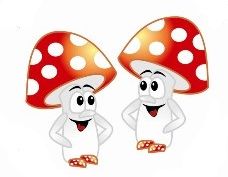 Witajcie Kochani!Mam nadzieję, że odpoczęliście i miło spędziliście święta W tym tygodniu porozmawiamy o zwierzętach na wsi.Wtorek: Na wsi.Realizowane obszary podstawy programowej:I.1,I.2,I.3,I.4,I.5,I.6,I.7,I.8,I.8,I.10,I.11,I.12,I,13,I.14,.15,I.16,I.17,I.18,I.19I.20 II.1,II.2,II.3,II,4,II.5,II.6,II.7,II.8,II.9,II.10,II.11 III.1,III.2,III,3.III.4,III.5,III.6,III, IV.2,IV.8,IV.18,IV.19.Konie i koniki- zabawa ruchowa z gimnastyką językaNa hało: „duże konie” dziecko cwałuje po okręgu( cwał boczny) na hasło „ małe koniki” dziecko zatrzymuje się i kląska językiemKto ma nogi dwie, kto cztery?- zabawa na czworakachRodzic mówi: Kurka, kogut po dwie nogi mają i jak my biegają( dziecko swobodnie biega, naśladując odgłosy danego zwierzątka)Rodzic mówi: Kto cztery nogi ma, porusza się jak koń, krowa, koza( dziecko czworakuje naśladując odgłosy danego zwierzęcia)Słuchanie wiersza „Na wsi”Po podwórku chodzą kurki,Bardzo ostre ich pazurki,Każda w ziemi czegoś szuka,Znaleźć ziarnko, to jest sztuka!Dalej w głębi jest sadzawka,Wokół niej zielona trawka,Pędzą po niej oszalałe,Hałaśliwe gąski białe.A w zagrodzie małe świnki,Wesolutkie mają minki, Wciąż biegają, pochrumkują,Widać dobrze się tu czują.Środkiem dumnie sunie krowa,Na pastwisko iść gotowa,Bo na wieczór każdy czeka,Żeby dała dużo mleka.Jeszcze w stajni stoją konie,Gospodarze dbają o nie,Karmią, czyszczą i siodłają,Leśne ścieżki objeżdżają.Ale, najważniejszym w tym rejonie,Nie są krowy ani  konie,Tylko wierny piesek Burek,Władca wiejskich podwórek!Rozmowa kierowana na temat wiersza:- Kto chodzi po podwórku?- Czego szukają kurki?- Kto pędzi po zielonej trawce?-Jakie zwierzęta są  w zagrodzie?- Co robią, jak się czują?- Jakie zwierze chce iść na pastwisko?- jakie zwierzę daje mleko?- O kogo  dbają gospodarze w stajni?- Jak gospodarze dbają o konie?- Kim jest Burek?Po co hodujemy zwierzęta? – wypowiedzi i dobieranie w paryKarta pracy str 41 cz 3Środa: Zwierzęta i ich dzieci.Realizowane obszary podstawy programowej:I.1,I.2,I.3,I.4,I.5,I.6,I.7,I.8,I.8,I.10,I.11,I.12,I,13,I.14,.15,I.16,I.17,I.18,I.19I.20 II.1,II.2,II.3,II,4,II.5,II.6,II.7,II.8,II.9,II.10,II.11 III.1,III.2,III,3.III.4,III.5,III.6,III, IV.2,IV.8,IV.18,IV.19.Ćwiczenia gimnastyczne przy muzyce https://www.youtube.com/watch?v=l78D-0TKWBMSłuchanie fragmentu wiersza Stanisława Karaszewskiego pt. Na wiejskim podwórku.Na podwórku dumne matki prowadziły swoje dziatki:Krowa- łaciate cielątko,Koza – rogate koźlątko,Owca- kudłate jagniątko,Świnka- różowe prosiątko,Kurka – pierzaste kurczątko,Gąska – puchate gąsiątko,Kaczka – płetwiaste kaczątko,Każda prowadzi swoje dzieciątko!Dla utrwalenia można obejrzeć filmhttps://www.youtube.com/watch?v=dnJAFtGwXMIPytania do wiersza i filmu:- jak nazywa się dziecko krowy?- jaki dźwięk wydaje krowa?- jak nazywa się dziecko kozy itd..Zabawa rytmiczna w oparciu o popularną piosenkę Miała baba koguta, koguta, koguta,Wsadziła go do buta, do buta siedź!Miała baba indora, indora, indoraWsadziła go do wora, do wora siedź!Próba śpiewania piosenki i wyklaskiwania rytmu Mia- ła ba-ba ko-gu-ta..Mieszkańcy i ich dzieci- nazywanie mieszkańców wiejskiej zagrody- rozwijanie spostrzegawczości i koncentracji uwagi – karta pracy str 43Myślimy i tworzymy – nabywanie umiejętności tworzenia rymów do podanych wyrazówWspólnie z dzieckiem próbujemy dobrać wyrazy, które się rymująKrowa- mowaZagroda- wodaKonik- balonikKura – dziuraBaranek- dzbanekKotek- płotekCzwartek: Ptaki w gospodarstwieRealizowane obszary podstawy programowej:I.1,I.2,I.3,I.4,I.5,I.6,I.7,I.8,I.8,I.10,I.11,I.12,I,13,I.14,.15,I.16,I.17,I.18,I.19I.20 II.1,II.2,II.3,II,4,II.5,II.6,II.7,II.8,II.9,II.10,II.11 III.1,III.2,III,3.III.4,III.5,III.6,III, IV.2,IV.8,IV.18,IV.19.Zabawy wiosną- zabawy ruchowe do muzykihttps://www.youtube.com/watch?v=iH2zc5tkHPoPtaki w gospodarstwie- ćwiczenia słownikowe, próba uogólniania pojęćWyjaśnienie pojęcia”drób”, dzieci nazywają i naśladują głosy zwierząt – kaczki, kury, gęsi,( można skorzystać z karty pracy str.41)Taki sam- zabawa dydaktycznaRodzic przygotowuje dziecku po dwa identyczne przedmioty, ale daje do ręki tylko jeden( np. dwa guziki, figury geometryczne, klocki, auta)drugi przedmiot dziecko szuka w pokoju,na kanwie zabawy ciepło-zimno.Po odszukaniu dziecko opowiada czy dane przedmioty są takie same, opisują je ( kolor, kształt, wielkość)Kaczki – połącz w pary i pokoloruj takie same- karta pracy str.44Kaczka – zabawa ruchowa do rymowanki Ścieżyną, drożyną idzie kaczkaSama jedna nieboraczka,Gdyby jeszcze jedna szłaNie byłaby para złaDziecko do rymowanki dobiera się w parę, z rodzeństwem lub maskotką.Jakie to zwierzę? – układanie obrazka z części- rozwijanie uwagi i spostrzegawczościDziecko układa puzzle lub pocięte na 3-4 części obrazki przedstawiające zwierzęta wiejskie.Piątek:  Zwierzęta wiejskie.Realizowane obszary podstawy programowej:I.1,I.2,I.3,I.4,I.5,I.6,I.7,I.8,I.8,I.10,I.11,I.12,I,13,I.14,.15,I.16,I.17,I.18,I.19I.20 II.1,II.2,II.3,II,4,II.5,II.6,II.7,II.8,II.9,II.10,II.11 III.1,III.2,III,3.III.4,III.5,III.6,III, IV.2,IV.8,IV.18,IV.19.Konie i koniki- zabawa ruchowa z gimnastyką językaNa hało: „duże konie” dziecko cwałuje po okręgu( cwał boczny) na hasło „ małe koniki” dziecko zatrzymuje się i kląska językiemKto ma nogi dwie, kto cztery?- zabawa na czworakachRodzic mówi: Kurka, kogut po dwie nogi mają i jak my biegają( dziecko swobodnie biega, naśladując odgłosy danego zwierzątka)Rodzic mówi: Kto cztery nogi ma, porusza się jak koń, krowa, koza( dziecko czworakuje naśladując odgłosy danego zwierzęcia)Mowa zwierząt: ćwiczenia ortofoniczneRodzic mówi fragment, który dziecko powtarza jak echoPo podwórku chodzi zwierz, jak on mówi, to my też:Krowa- muuuKoza- meeeIndyk – gulGąska – gęŚwinka- kwiKaczka – kwaOwca – beeBurek- Hau hau, cicho tam!Kaczka- malowanie farbą plakatową,w różnych odcieniach żółci, używając pędzli- karta pracy str.45Piórka kaczki- ćwiczenia oddechoweDziecko z rodzicem przedmuchuje do siebie nawzajem piórko, następnie dziecko próbuje utrzymać piórko w powietrzu jak najdłużej.Zdrowe napoje mleczne – przygotowanie i degustacja, zdobywanie nowych umiejętności i przezwyciężanie niechęci do potrawPrzygotowujemy naturalne produkty, maślankę, jogurt naturalny, grecki i   świeże lub mrożone owoce, blender i wspólnie z dzieckiem  przygotowujemy pyszne dania. Smacznego i udanej zabawy!